ХXI Всероссийский конгресс«Государственное регулирование недропользования 2021»ПрограммаМодуль 1 (24 мая, 2021, время мск)Модуль 2 (25 мая, 2021, время мск)Модуль 3 (26 мая, 2021, время мск)Модуль 4 (27 мая, 2021, время мск)*программа может быть изменена и дополнена.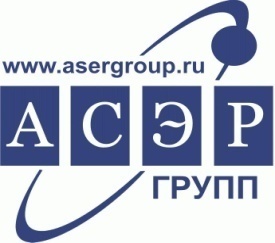 ООО «Группа Компаний «Агентство социально-экономического развития»Адрес местонахождения: 127137, г. Москва, ул. Правды, д. 24, стр.4 Для корреспонденции: 127137,г. Москва, а/я 46ИНН 7707698826, КПП 771401001ОГРН 1097746103443Тел: (495) 532-61-59 многоканальныйE-mail: info@asergroup.ruWeb site: www.asergroup.ru09.00 – 10.00Инициативы по совершенствованию законодательства о недрах в 2021 году.Рациональное использование и охрана недр, устранение административных барьеров.Проекты Федеральных законов, находящиеся на рассмотрении в ГД ФС РФ.Меры, предпринимаемые Минприроды России в сфере недропользования в связи с вынужденными ограничениями из-за пандемии новой коронавирусной инфекции (COVID-19).Расширение субъектного состава лиц, имеющих право на добычу попутных полезных ископаемых (ФЗ N 179-ФЗ от 08.06.2020).Совершенствование правового регулирования отношений в области предоставления в пользование подземных вод, экспертизы запасов полезных ископаемых в отношении участков недр местного значения.Стимулирование освоения месторождений с трудноизвлекаемыми запасами полезных ископаемых.Установление возможности закачки в пласты горных пород попутных вод при разработке месторождений природных калийных и магниевых солей.Установление возможности проведения геологического изучения на участках недр федерального значения внутренних морских вод и территориального моря РФ.Уточнение вопросов пользования недрами и использования единой терминологии (Законопроект № 288750-7 «О внесении изменений в Закон Российской Федерации «О недрах» и признании утратившими силу отдельных положений законодательных актов Российской Федерации в части уточнения вопросов пользования недрами и использования единой терминологии».Стимулирование использования отходов недропользования (Законопроект № 664487-7 «О внесении изменений в Закон Российской Федерации «О недрах» и отдельные законодательные акты Российской Федерации в целях стимулирования использования отходов недропользования».Уточнение содержания лицензий на пользование недрами, оснований и порядка внесения в них изменений (Законопроект № 635567-7 «О внесении изменений в Закон РФ «О недрах» в части уточнения содержания лицензий на пользование недрами, а также оснований и порядка внесения в них изменений.Киржиманов М.Г. – заместитель директора Департамента государственной политики и регулирования в области геологии и недропользования Минприроды России (по согласованию).10.00 – 10.20Онлайн дискуссия (ответы спикера на вопросы участников в прямом эфире).10.20 – 10.40Перерыв10.40 – 11.40Землепользование для целей недропользования в 2021 году: правовое регулирование и правоприменительная практика
(споры, связанные с предоставлением земельных участков, необходимых для ведения работ, связанных с пользованием недрами; вопросы изъятия земельных участков для целей недропользования; рекультивация нарушенных и загрязненных земель).Права на земельный участок ЗУ:- получение пользователем недр прав на ЗУ до утверждения проектной документации на ведение работ, связанных с пользованием недрами;- предоставление ЗУ для целей недропользования, находящихся в государственной и муниципальной собственности: разрешение на использование ЗУ при геологическом изучении недр, частноправовой и публичный сервитуты, аренда ЗУ без проведения торгов;- предоставление ЗУ для целей недропользования, находящихся в частной собственности физических и юридических лиц;- предоставление прав для целей недропользования за пределами границ участка недр, предоставленного в пользование, в том числе для размещения отвалов и строительства объектов инфраструктуры, за пределами границ участка недр;- возможность обоснования получения прав на ЗУ для нужд недропользования не только лицензией на пользование недрами, но и проектной документацией на ведение работ, связанных с пользованием недрами.Изъятие ЗУ для целей недропользования: основания, правовое регулирование, порядок изъятия, возмещение в связи с изъятием ЗУ; споры, связанные с изъятием.Рекультивация и консервация нарушенных и загрязненных земель.Судебная практика по вопросам предоставления прав пользования и изъятия ЗУ для целей недропользования.Толстых Н.И. – член Евразийского союза экспертов по недропользованию (по согласованию).11.40 – 12.00Онлайн дискуссия (ответы спикера на вопросы участников в прямом эфире).13.00 – 14.00Конкурсы и аукционы на право пользования недрами: статистика за 2020 год, правоприменительная практика в 2021 году.Формирование перечня участков недр, выставляемых на тендеры.Упрощение требований к составу заявочных материалов.Предложения по повышению эффективности организации проведения тендеров.Совершенствование процедур предоставления участков недр шельфа. Установление возможности проведения аукционов по участкам недр континентального шельфа РФ при наложении заявок нескольких недропользователей.Информационное обеспечение торгов.Процедурные вопросы административного обжалования.Все об отказах в допуске к торгам: основания отказа в приеме заявки; отказы как барьер для выхода на рынок новых организаций.Лицензирование ТПИ и заявительный принцип предоставления права пользования участками недр в 2021г.Обзор практики Роснедр за 2020 г. в части лицензирования ТПИ.Заявительный принцип предоставления права пользования участками недр в 2021г.: динамика и дальнейшие направления развития.Геологическое изучение недр: экспертиза, согласование, механизм предоставления участков недр.Заявительный принцип для геологического изучения в случаях отсутствия данных о наличии запасов ТПИ и запасов УВС.Преимущественное право получения поисковой лицензии.Калашникова Е.Ю. – начальник отдела лицензирования ТПИ Управления геологии ТПИ Роснедр (по согласованию).14.00 – 14.30Онлайн дискуссия (ответы спикера на вопросы участников в прямом эфире).14.30 – 15.00 Перерыв 15.00 – 15.45Классификация запасов и прогнозных ресурсов нефти и горючих газов: нормативное регулирование и порядок применения в 2021 году. Экспертиза запасов нефти и газа. Правила разработки и Правила проектирования разработки месторождений углеводородного сырья.Административные процедуры, проводимые для организации государственной экспертизы запасов.Продление срока государственной экспертизы запасов.Проектные документы для различных этапов и стадий изучения, освоения и разработки месторождений УВС, подлежащих согласованию в ЦКР РОСНЕДР по УВС. Проект пробной эксплуатации месторождения (залежи) (ППЭ); Технологическая схема опытно-промышленной разработки месторождения (залежей или участков залежей (ТСОПР); Технологическая схема разработки месторождения и дополнения к ней (ТСР и ДТСР); Технологический проект разработки месторождения и дополнения к нему (ТПР и ДТПР).Процедуры, проводимые для организации рассмотрения и согласования ПТД.Поиск и оценка месторождений УВС, разведка (доразведка) месторождений.Основания для отказа в проведении государственной экспертизы.Методические рекомендации по применению классификации
выделение категорий запасов.Правила разработки месторождений УВСПравила подготовки технических проектов разработки месторождений УВСТехнико-экономическая оценка вариантов разработки.О внесении  изменений  в  правила  проектирования.Новый порядок рассмотрения заявок на получение права пользования недрами для геологического изучения в целях поиска и оценки месторождений УВС на участке недр федерального значения внутренних морских вод и территориального моря РФ. Разбор конкретных проектов: порядок обсуждения ТПР на заседаниях ЦКР РОСНЕДР по УВС, выявленные типичные недочеты при  составлении проектных документов и рекомендации по их недопущению.Давыдов А.В. – начальник управления извлекаемых запасов УВС - главный геолог ФБУ ГКЗ, к.т.н., чл.-корр. РАЕН (по согласованию).15.45 – 16.00Онлайн дискуссия (ответы спикера на вопросы участников в прямом эфире).13.30 – 14.30Переоформление лицензий в 2021 году: практические рекомендации.Основание переоформления лицензий на пользование недрами.Какие документы необходимы для переоформления лицензии на пользование недрами при заключении концессионного соглашения?Переоформление лицензии при нарушении лицензионных условий.Причины отказа в переоформлении лицензий на пользование недрами.Практические рекомендации по формированию комплекта заявочной документации.Внесение изменений в лицензии на пользование недрами.Все о продлении сроков лицензий.Продление срока действия лицензии и корректировка технического проекта.«Личный кабинет недропользователя».Основания и практика внесения изменений в лицензию на пользование недрами.Документы, регламентирующие право внесения изменений в лицензию (по факту открытия месторождения).Исправление технических ошибок, допущенных в лицензиях на пользование недрами.Возможность многократного изменения границ участков недр в сторону увеличения площади участка и его глубины.Установление и изменение границ участков недр, предоставленных в пользование для геологического изучения и (или) разведки и добычи полезных ископаемых.Порядок и основания изменения границ участка недр.Основания для отказа в изменении границ участка недр.Горохов К.Д. – заместитель директора по вопросам лицензирования недропользования ФГКУ «Росгеолэкспертиза» (по согласованию).14.30 – 15.00Онлайн дискуссия (ответы спикера на вопросы участников в прямом эфире).15.00 – 15.30Перерыв15.30 – 16.15Досрочное прекращение, приостановление и ограничение права пользования недрами в 2021г.Разграничение оснований в 2021г.Поправки, касающиеся досрочного прекращения права пользования недрами.Решения, принимаемые по результатам заседания Комиссии Роснедр. Уведомление Роснедр или его терорганов. Предписание Росприроднадзора.Сроки уведомлений: соотношение сроков, установленных в предписании и уведомлении. Признание недействительными уведомлений.Основания для приостановления права пользования недрами.Шендерова О.Р. – заместитель начальника Управления геологии ТПИ Роснедр (по согласованию).16.15 – 16.30Онлайн дискуссия (ответы спикера на вопросы участников в прямом эфире).11.30 – 12.30Лицензирование пользования недрами в Российской Федерации.Особенности лицензирования в связи с введением мер по недопущению распространения COVID-19.Экспертиза проектов ГИН: нормативная база, итоги и перспективы:- главные новеллы, вносимые в нормативные правовые акты в сфере экспертизы проектов ГИН;- разработка инструктивно-методических документов в сфере подготовки и экспертизы проектов ГИН;- актуальный порядок рассмотрения заявок на получение права пользования недрами для ГИН;- перераспределение полномочий по проведению экспертизы проектной документации на ГИН между ФГКУ «Росгеолэкспертиза» и его территориальными отделениями;- проведение экспертизы проектов ГИН и лицензирования УВС.Новые редакции Административных регламентов Роснедр.Дальнейшие направления развития «заявительного механизма».Обзор особенностей лицензирования пользования недрами.Подача проектной документации на проведение экспертизы в электронном виде. Возможность временного сокращения перечня лицензионных требований.Механизм предоставления участков недр и схема механизма лицензирования геологического изучения на сопредельных участках (разбор конкретных примеров).Формирование пакета документов для получения лицензий: типичные ошибки; упрощение процедуры подготовки и подачи заявочного пакета; предоставление лицензий на несколько видов пользования недрами; досрочное прекращение лицензии по инициативе недропользователя; законность сделки по отчуждению имущества владельца лицензии.Понятие "существенные условия лицензии".  Уточнение требований к содержанию лицензий на пользование недрами, внесению в нее изменений.Обсуждение вопросов несоответствия проектной документации условиям лицензии.Уточнение требований к проектной документации на проведение отдельных видов геологоразведочных работ (в части проектирования буровых работ, гидрогеологичеких работ и т.п.).Выдача лицензий на добычу попутных полезных ископаемых.Некоторые вопросы лицензирования недр, не связанные с добычей полезных ископаемых.Отзыв лицензий: возможность оспаривания. Трудноизвлекаемые запасы: стимулирование освоения месторождений.Сложности сбора заявочных материалов на прирезку.Объединение двух и более смежных по площади лицензионных участков в один. Определение порогового значения количества запасов для оценки допустимой прирезки. По какому пути идти, как избежать ошибок, на что обратить внимание?Никишин Д.Л. – к.ю.н., заместитель директора ФГКУ «Росгеолэкспертиза» (по согласованию). 12.30 – 13.00Онлайн дискуссия (ответы спикера на вопросы участников в прямом эфире).13.00 – 13.30  Перерыв13.30 – 15.00Планы развития горных работ. Оформление горноотводной документации.
Разработка месторождений ТПИ и подземных вод: согласование технических проектов.Некоторые изменения нормативных актов в 2021 году. Работа с обращениями граждан и организаций. Особенности правоприменительной практики.Нормативы и практика разработки месторождений ТПИ (изменения в 2020-2021г).Об утверждении Положения о разработке планов мероприятий по локализации и ликвидации последствий аварий на опасных производственных объектах.Поправки в Порядок проведения экспертизы проектов ГРР и Правила подготовки проектов ГРР.Согласование технических проектов разработки ТПИ.Требования к планам и схемам развития горных работ: согласование планов развития горных работ, основания для отказа в согласовании, оформление протокола и указание причин отказа.О сроке действия проектной документации. Практика и перспективы «сдвоенных» лицензий.Саморегулируемые организации при разведке 
и добыче минерального сырья.Структура, Согласование технологических потерь. Вопросы маркшейдерского обеспечения процессов разработки МПИ.Регулирование разработки техногенных месторождений, размещения ЗШО.Изменения в составе ЦКР-ТПИ: - согласование в ЦКР-ТПИ Роснедр и процедурные вопросы проведения экспертизы проектной документации: проект опытно-промышленной разработки месторождения, технический проект разработки месторождения, технический проект ликвидации и консервации горных выработок, проектная документация по первичной переработке минерального сырья, изменения (дополнения), вносимые в проектную документацию.Нормирование технологических потерь при первичной переработке сырья золоторудных месторождений.Ликвидационные фонды (разбор возможных последствий).Принципы формирования ликвидационных фондов.Практические механизмы формирования средств для ликвидационных работ.Финансовые механизмы формирования и использования средств, вопросы ликвидационных мероприятий, предусматриваемых проектной документацией на ликвидацию угледобывающих предприятий.Вопрос о возможности взаимоувязанного предоставления одному недропользователю права пользования недрами нового объекта с выполнением им работ по ликвидации бесхозных шахт. Финансово-хозяйственное обеспечение процессов ликвидации горнодобывающих предприятий и определение вреда, причиненного недрам.Горные отводы при пользовании недрами с целью образования особо охраняемых геологических объектов.Горные отводы на ОПИ и ПВ в 2021 году.Изменения в лицензии в пределах водоохранных зон.Подсчет запасов ОПИ.Постановление Правительства Российской Федерации от 23.09.2020 № 1522 «О внесении изменений в некоторые акты Правительства РФ в части государственной экспертизы запасов полезных ископаемых и подземных вод, геологической информации о предоставляемых в пользование участках недр».Изменения в лицензии в пределах водоохранных зон.Пользование участками недр местного значения. Правовое регулирование добычи ОПИ и ПВ. Вопросы правового регулирования застройки площадей залегания полезных ископаемых.Требования к содержанию проекта горного отвода.Разбор практик изменения границ участков недр и оформления уточненных горных отводов (порядок получения разрешений; порядок приобщения горноотводных актов к лицензиям; реестр документов, удостоверяющих уточненные границы горного отвода).Государственный геологический надзор при добыче ПВ. Упрощение порядка предоставления права на добычу ОПИ для строительства автодорог. Расчет разового платежа ОПИ.Упрощение процедур лицензирования геологического изучения нижележащих (вышележащих) горизонтов разведываемых и/или разрабатываемых месторождений, подземных сооружений, ПВ.Ответственность недропользователя и проведение проверок в 2021 году. Работа с обращениями граждан и организаций. Организация и проведение плановых и внеплановых проверок.Изменения в Правилах расчета размера вреда, причиненного недрам вследствие нарушения законодательства РФ о недрах.Отмена формы госстатотчетности 11-ШРП.Разрешение споров и возмещение вреда.Ходорович К.К. – начальник отдела мониторинга и охраны недр Департамента государственной политики и регулирования в области геологии и недропользования Минприроды России (по согласованию).15.00 – 15.30Онлайн дискуссия (ответы спикера на вопросы участников в прямом эфире).